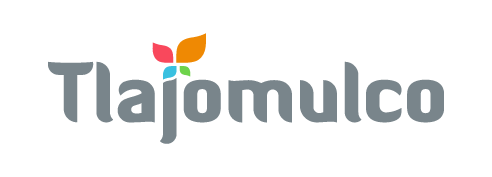 Estadísticas de visitas al sistema de consulta electrónica –Agosto 2020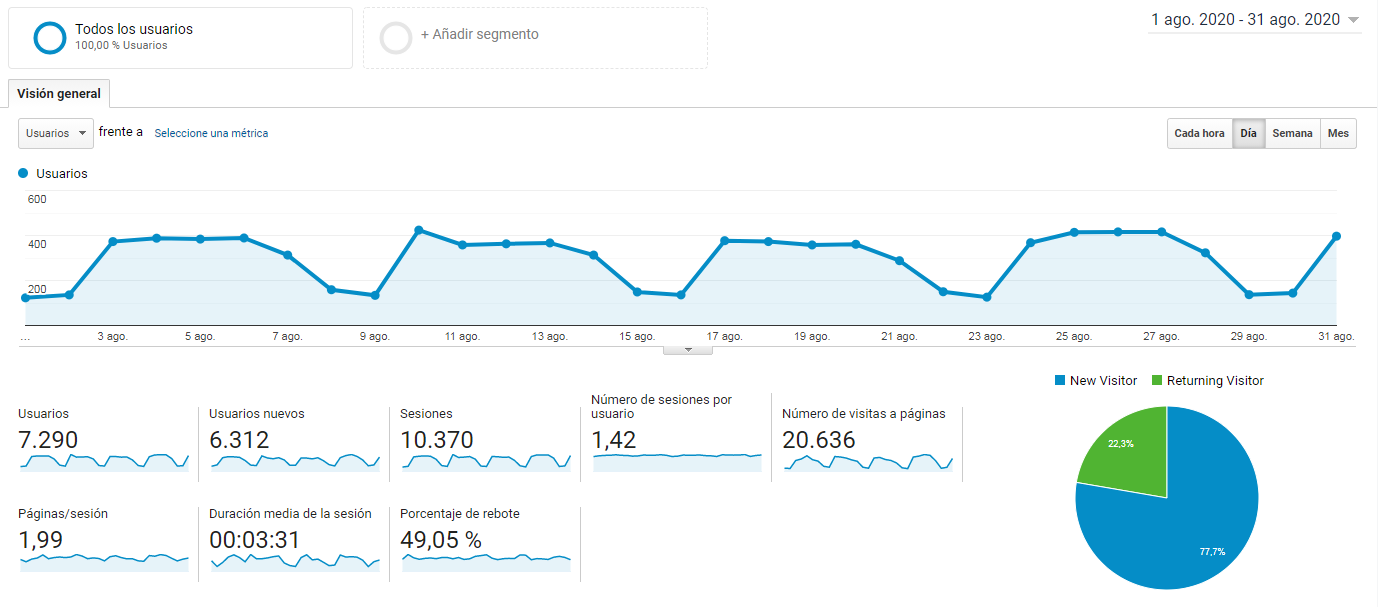 